PEROXIDIZER –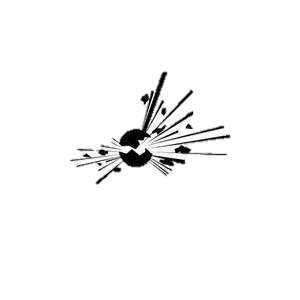 POTENTIALLY EXPLOSIVE! 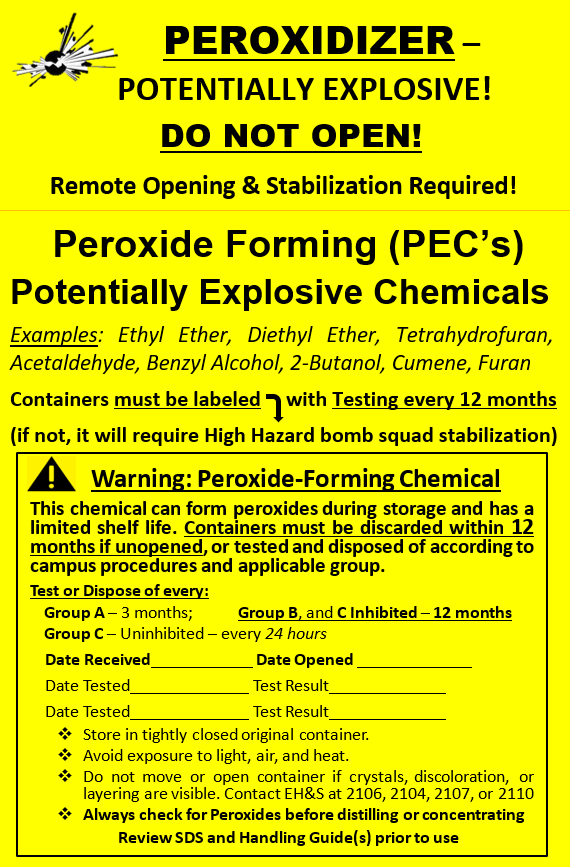 DO NOT OPEN!Remote Opening & Stabilization Required!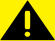 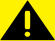 